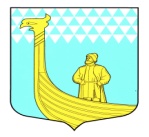 АДМИНИСТРАЦИЯМУНИЦИПАЛЬНОГО ОБРАЗОВАНИЯВЫНДИНООСТРОВСКОЕ СЕЛЬСКОЕ ПОСЕЛЕНИЕВОЛХОВСКОГО МУНИЦИПАЛЬНОГО РАЙОНАЛЕНИНГРАДСКОЙ  ОБЛАСТИ                                  П О С Т А Н О В Л Е Н И Е                                                           дер. Вындин Остров     Волховского района, Ленинградской областиот   « 13» ноября  2015 года                                                    № 205Об утверждении Перечня муниципальных услуг (работ), оказываемых (выполняемых) находящимися в ведении муниципального образования Вындиноостровское сельское поселение Волховского муниципального района муниципальными  учреждениями  муниципального образования Вындиноостровское сельское поселение, в качестве основных видов деятельности	Руководствуясь Федеральным законом от 8 мая 2010 года  № 83-ФЗ «О внесении изменений в отдельные законодательные акты Российской Федерации в связи с совершенствованием правового положения государственных (муниципальных) учреждений», постановлением администрации  муниципального образования Вындиноостровское сельское поселение от 26 мая 2011 года  № «О порядке формирования муниципального задания в отношении муниципальных бюджетных и казенных учреждений муниципального образования Вындиноостровское сельское поселение и финансового обеспечения выполнения муниципального задания»  в целях обеспечения учета муниципальных услуг и повышения их качества, формирования и мониторинга выполнения муниципального задания на оказание муниципальных услуг муниципального образования Вындиноостровское сельское поселение  ,  п о с т а н о в л я ю:	1.Утвердить Перечень муниципальных услуг (работ), оказываемых (выполняемых) находящимися в ведении муниципального образования Вындиноостровское сельское поселение муниципальными  учреждениями, в качестве основных видов деятельности (прилагается).	2. Постановление обнародовать  в средствах массовой информации и разместить в сети Интернет на официальном сайте администрации  муниципального образования Вындиноостровское сельское поселение.	3. Контроль за выполнением настоящего постановления  оставляю  за  собой .	4. Постановление вступает в силу со дня  его обнародования. Глава администрации                                                            М.Тимофеева                                                                                                                                                               ПРИЛОЖЕНИЕ № 1                                                                                                                                                                     УТВЕРЖДЕН                                                                                      постановлением администрации                                                         МО Вындиноостровское сельское поселение  от    «_13___» ноября  года № __205__ П Е Р Е Ч Е Н Ь муниципальных услуг ( работ) , оказываемых ( выполняемых) находящимися в  ведении муниципального образования Вындиноостровское сельское поселение  муниципальными  учреждениями  , в качестве  основных видов деятельности .N 
п/пНаименование 
муниципальной 
услуги ( работы)Категории 
потребителей муниципальной
услуги ( работы)Перечень и 
единицы измерения 
показателей объема муниципальной услуги   ( работы)Показатели, характеризующие качество муниципальной услуги Наименование муниципального учреждения, оказывающего муниципальную услугу 1 2 3 4 5 6 1Организация и проведение культурно-массовых мероприятий-физические лица;- юридические лица.- количество мероприятий (ед.)1) результативность и эффективность оказания услуг, по нижеприведенным критериям :а) количество культурно-массовых, зрелищных мероприятий  досуговой направленности разных форм;б) количество посетителей данных мероприятий;в) количество клубных формирований и их наполняемость;в) количество действующих творческих коллективов;3) Удовлетворенность посетителями качеством обслуживания.Муниципальное бюджетное учреждение культуры   и спорта Вындиноостровский центр досуга                                2.Организация и проведение спортивных мероприятий-физические лица;- юридические лица- количество мероприятий (ед.)1) результативность и эффективность оказания услуг, по нижеприведенным критериям :а) количество спортивных мероприятий по разным видам спорта;б) количество посетителей данных мероприятий;в) количество спортивных секций формирований и их наполняемость;Муниципальное бюджетное учреждение культуры   и спорта Вындиноостровский центр досуга                                2Организация библиотечного  обслуживания населения- физические лица, всех социальных групп вне зависимости от пола, национальности, образования, политических убеждений и отношения к религии, в т.ч. несовершеннолетние до 16 лет, а также лица  не имеющие возможность посещать библиотеку в обычном режиме;- юридические лица;- общественные организацииколичество докумен-товыдач- количество посещений - обращаемость книжного фонда ;- отсутствие жалоб на качество обслуживания.Муниципальное бюджетное учреждение культуры   и спорта Вындиноостровский центр досуга                                